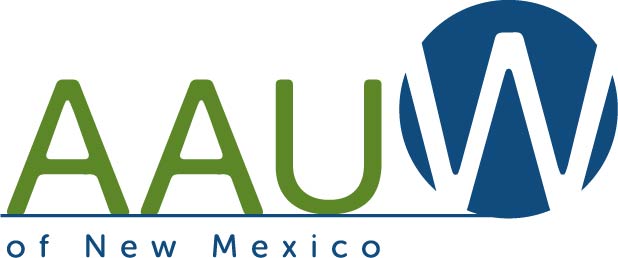 RecognizesThe New Mexico On-Line BranchFor increasing membership by 7.69% since 02/01/ 2012Date: April 20, 2013                      By Co-Membership Chairs: Sylvia Fink and Natalie Markin					